INDICAÇÃO NºAssunto: Solicita limpeza e corte do mato do acesso à Avenida Pedro Mascagni, conforme especifica.Senhor Presidente:Indico, ao setor responsável, nos termos do Regimento Interno desta Casa de Leis, a limpeza, corte do mato e manutenção do acesso à Avenida Pedro Mascagni com a Rodovia Luciano Consoline, Bairro São Francisco, próximo ao Portela Tela para Alambrados.A presente indicação visa a atender o anseio dos moradores da região, e pedem providências.SALA DAS SESSÕES, 29 de novembro de 2018.HIROSHI BANDOVereador – Vice-Presidente – PP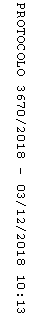 